GENERAL HEALTH AND SAFETY RISK ASSESSMENT FORMRisk Assessment GuidanceRisk Scoring SystemThe scoring system is provided as a tool to help structure thinking about assessments and to provide a framework for identifying which are the most serious risks and why.The overall level of risk is then calculated by multiplying the two scores together.Risk Level = Consequence / Severity x Likelihood (C x L)The Initial Risk Rating is the level of risk before control measures have been applied or with current control measures in place. The Residual Risk is the level of risk after further control measures are put in place. SiteEdgbaston CampusDepartmentCampus Services/CALCampus Services/CALVersion / Ref No.V2.2Activity LocationBramall Music BuildingActivity DescriptionReturn to Campus COVID-19: Building Risk Assessment – Phase 2, re-opening of the building to staff and students, plus reopening of Costa Café -  approx 200 staff and students. Includes ASTF testing centre operation (05.01.21 onwards)Return to Campus COVID-19: Building Risk Assessment – Phase 2, re-opening of the building to staff and students, plus reopening of Costa Café -  approx 200 staff and students. Includes ASTF testing centre operation (05.01.21 onwards)Return to Campus COVID-19: Building Risk Assessment – Phase 2, re-opening of the building to staff and students, plus reopening of Costa Café -  approx 200 staff and students. Includes ASTF testing centre operation (05.01.21 onwards)Return to Campus COVID-19: Building Risk Assessment – Phase 2, re-opening of the building to staff and students, plus reopening of Costa Café -  approx 200 staff and students. Includes ASTF testing centre operation (05.01.21 onwards)AssessorMartin Hewitt-MoranAssessment Date12.08.20Date of Assessment Review25.03.2125.03.21Academic / Manager NameEinita Suman/Rachel AllmarkAcademic / Manager Signature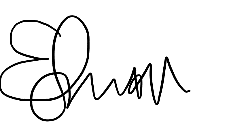 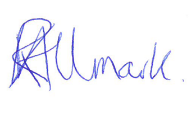 Hazard AssessmentHazard AssessmentHazard AssessmentHazard AssessmentControl AssessmentControl AssessmentControl AssessmentControl AssessmentControl AssessmentControl AssessmentControl AssessmentControl AssessmentControl AssessmentControl AssessmentActionsActionsActionsActionsHazard CategoryHazards IdentifiedWho might be harmed?StaffStudentsContractors  OthersHow might people be harmed?Existing Control MeasuresInitial Risk RatingInitial Risk RatingInitial Risk RatingAre these adequate?Yes/NoChanges to/ Additional ControlsResidual Risk RatingResidual Risk RatingResidual Risk RatingOwnerOwnerDue DateAction CompleteHazard CategoryHazards IdentifiedWho might be harmed?StaffStudentsContractors  OthersHow might people be harmed?Existing Control MeasuresSLRAre these adequate?Yes/NoChanges to/ Additional ControlsSLROwnerOwnerDue DateAction CompleteOrganisationalPsychological well beingStaff / StudentsAnxiety and stress caused by concerns around returning to work and studies on CampusRegular communication is in place (individual and group) via team meetings and one to one meetings to ensure staff and students are not ill-informed about returning to work/study safely.Advice is shared with staff members and students and they have been fully briefed and kept up to date with current advice on staying protected through the University’s lines of communications (i.e. line managers, Internal Comms) and shared with staff via team meetings, one to one meetings,  MS Teams and the University’s Coronavirus FAQs click here. Risk assessment shared and an electronic copy is available on either N:\Bramall\Operations\COVID-19\COVID-19 RA's (CS) or V:\Facilities\Health & Safety\Risk Assessments\Academic Year 19-20\Return to Campus\Bramall (CAL)Other building users made aware  through the shared building reopening group on Microsoft Teams.New workplace/controls put in place to reduce risk of exposure to COVID 19 are documented in procedures and policies and disseminated to employees through Line Managers and college management. These include:Social distancing: General guidance for staff and studentsSocial distancing: Buildings adaptations guidanceSocial distancing: Product solutions bookletSocial distancing: Building checklistOn-line induction materials for returning to campus: combination of the guidance and videos. https://intranet.birmingham.ac.uk/staff/coronavirus/essential-resources-and-checklist.aspxReturn to Campus COVID-19: Building Risk Assessment (This completed Risk Assessment)Line managers are aware of how big changes to working arrangements may cause additional work-related stress and affect their employees’ mental health and wellbeing and individuals have been made aware via inductions, student briefings, team meetings, and one to one meetings of guidance available in relation to this: https://www.hse.gov.uk/stress/https://intranet.birmingham.ac.uk/staff/coronavirus/Coronavirus-wellbeing-support.aspxhttp://www.selfhelpguides.ntw.nhs.uk/birmingham/leaflets/selfhelp/Stress.pdf326YesInduction documentation forwarded to usersASTF event: The test facility within The Great Hall has a General and Clinical Activities RA in place. Content of the risk assessment communicated with all workers as part of their induction.326Bramall manager, CAL assistant facilities manager,Costa Coffee bar and Music admin TeamDept and School  Management(HoD, HoS and HoOps, SAM)ASTF management and clinical team leads Bramall manager, CAL assistant facilities manager,Costa Coffee bar and Music admin TeamDept and School  Management(HoD, HoS and HoOps, SAM)ASTF management and clinical team leads 27.07.2005.12.20YesYesOrganisationalPsychological well beingStaffAnxiety and stress caused by concerns around returning to work on CampusBramall Building management, Costa Manager, University Music team, Dept /School  Management(HoD, HoS and HoOps, SAM) hold regular informal discussions with their team in 121’s and weekly team meetings and look at ways to reduce causes of stress. Concerns on workload issues or support needs are escalated to line manager during the 121 process or at the earliest opportunity whichever is sooner.Staff/students who should not under any circumstance work on campus have been identified and managers/supervisors have discussed alternative arrangements with them to ensure that they do not return to work on campus. Staff who should not under any circumstance work on campus include:Any member of staff who has been through a return to work on campus assessment and has been advised by Occupational Health or a medical professional (including a midwife in respect of pregnancy) not to travel to work on campus.Staff in the clinically extremely vulnerable category (those shielding) for whom current guidance is that they should not to travel to work, even where their work cannot be undertaken remotelyhttps://www.gov.uk/government/publications/guidance-on-shielding-and-protecting-extremely-vulnerable-persons-from-covid-19/guidance-on-shielding-and-protecting-extremely-vulnerable-persons-from-covid-19#who-is-clinically-extremely-vulnerableExisting risk assessments including those for new or expectant mothers reviewed and revised to reflect new working arrangements. Reasonable adjustments made, including those needed for PEEPs especially in relation to who will assist with their evacuation in an emergency, to avoid staff that require them including disabled workers being put at a disadvantage. Employees who have concerns about either continuing to work on Campus or working from home/remotely have discussed these with their line manager or supervisor using the University’s Covid-19 Return to Campus Discussion Form and where necessary an occupational health referral has been made using the Occupational Health Referral for Covid-19 Assessment Form.https://intranet.birmingham.ac.uk/hr/wellbeing/index.aspxhttps://intranet.birmingham.ac.uk/hr/documents/public/Wellbeing/Covid-19-Return-to-Campus-Discussion-Form.docxEmployees are made aware of support mechanisms available to them (e.g. counselling, occupational health, HR, etc.) through line managers, internal communications and University webpages: https://intranet.birmingham.ac.uk/staff/coronavirus/faqs-for-staff.aspxhttps://intranet.birmingham.ac.uk/hr/wellbeing/index.aspxhttps://intranet.birmingham.ac.uk/hr/wellbeing/workhealth/index.aspxThis link is for students:https://intranet.birmingham.ac.uk/student/coronavirus/Wellbeing.aspxBiologicalVirus transmission in the workplaceStaff, students, visitorsExposure to respiratory droplets carrying COVID-19 from an infectious individual transmitted via sneezing, coughing or speaking.Social distancing: Bramall Music Building checklist has been completed to identify the control measures to consider reducing the risk of workplace infections.Staff to work using the mixed model of site and home based as agreed with line manager, in line with Government and University guidance. Managers/supervisors ensure staff and students with any form of illness do not attend work/campus until the illness has been verified as not being Covid-19. Managers/supervisors keep track of when staff and students can return to work/campus after the symptom free period. Regular access to the Lateral Flow Device screening tests provided to staff and students who are coming onto campus.The University’s On-line induction materials for returning to campus  combination of the guidance and videos have been provided and completed for all staff working in University buildings. To help with consistency and adherence to building specific measures such as access routes, occupancy limits etc. staff from other departments accessing the building (such as cleaning and Estates) have received a  building specific induction including information and on site induction.Schedules for essential services and contractor visits revised to reduce interaction and overlap between people and building managers and occupants informed of when the visits will take place and which services are being maintained e.g., inspection and servicing of concert hall equipment carried out whilst building activity is lower.Un-essential trips within buildings and sites prevented and discouraged, e.g. restricted access to concert hall backstage; studio users using phones to contact the studio manager should there be a problem with the recording equipment (ensuring they are wiped down after use).428YesEnvironmentalVirus transmission in the workplace due to lack of social distancing Staff, students, visitorsExposure to respiratory droplets carrying COVID-19 from an infectious individual transmitted via sneezing, coughing or speaking.Only essential work authorised and approved by the Government and University is permitted in University buildings. Workplace routines changed to ensure room/building capacity calculated to maintain at least 2m social distancing is not exceeded including: Arrival and departure times at work have been staggered to reduce crowding into and out of the workplace, taking account of the impact on those with protected characteristics. Fixed teams or adjusted booking processes in use to reduce the number of people in studios/practice rooms/teaching spaces at the same time to avoid overcrowding.Job and location rotation reduced.Rehearsals are planned so that distancing guidance (2m) for the particular activity is observed for non-professional musicians in line with government and industry guidance.Choral rehearsal participants are allocated an auditorium specific seat number by the rehearsal organiserAll rehearsal and performance activity planned in accordance with latest DCMS guidance for performers – this addresses social distancing, number of performers permitted, working bubbles and, professional and non-professional specific guidance.Any recording sessions that form part of academic activity and include external musicians, sound technicians and recording companies should follow university guidance with attention being paid to the building risk assessment and any relevant departmental risk assessments. The external parties should also provide risk assessments detailing infection controls for their activities in the building. Any changes to the stage layout, audience seating capacity/layout that vary from the currently approved setting should be submitted to the building manager and college facilities team for considerations at least 10 working days prior to the activity taking place.Virtual conference/event/performance facility provision should also follow university guidance and any sub-contractors who are engaged in the delivery of the service should provide their own risk assessments that also highlight infection mitigation and control.To help contain clusters and outbreaks and assist the University with any requests for data by the NHS Test and Trace service a temporary record of shift patterns and teams and attendance in the building is kept for 21 days. NHS Test and Trace QR code is displayed in the building for visitors and staff to scan using the NHS Covid-19 appProcedure in place for dealing with instance of a 3rd party arrival attempting to gain access then access will be refused and reported to the college/service/security where appropriateWork has been arranged so that staff are able to maintain the government guidelines for social distancing based on our industry which are included in the Social distancing: Bramall Music Building checklist (The latest Guidance on these measures can be found by clicking the following link Social Distancing Guidelines). Task risk assessments have been reviewed and updated with appropriate infection control measures to either reduce or eliminate the infection risk. Documents collated in one pack and circulated  to appropriate teams as part of the induction and when staff return with printed copies being available in the Music Office G16, backstage in the concert hall, building management office 203Due to the potential increased risk of transmission from aerosol transmission steps have been taken to avoid people needing to unduly raise their voices to each other e.g. not playing music or broadcasts at a volume that makes normal conversation difficult, using microphones during training sessions. One-way flow systems implemented and visual aids, such as floor strips, signage are used for maintaining social distancing two metres distance throughout the building/workplace. Where this is not possible a ‘give way’ to other users approaching from the opposite direction is to be used.Staff activities are segregated to promote the 2m social distancing rules  including: Work stations moved or staff relocated. Provision of additional screens where needed to segregate people have been installed backstage in the concert hall, in the Music admin office (G16) and on the Costa Coffee counter.  Desks are arranged with employees facing in opposite directions in the Music admin office, concert hall backstage and 2nd floor AV room. Display Screen Equipment (DSE) assessments reviewed and revised.Areas of work marked out with floor tape backstage of the concert hall and in the AV control room to ensure adequate social distancing is in place. Visual management aids in place to remind people of the need for social distancingHeadcount capacity to ensure social distances standards have been achieved have been set and displayed in shared rooms e.g. open plan offices, meeting rooms, seminar rooms, practice rooms, and studios.Capacity limits have been set for common facility areas (e.g. toilets, welfare areas etc. with signage to indicate capacities where appropriate.Staff encouraged to remain on-site including bringing their own lunch and, when not possible, maintaining social distancing while off-site. Where available safe outside areas used for break.Welfare areas for serving hot food or drinks have been assessed in accordance with government guidance and tables/seating from welfare areas moved to create 2m social distancing separation and avoid large groups congregating.  The smaller kitchen on the lower ground floor will use a one out one in policy. All users are encouraged to wash their hands prior to using equipment (kettle) and to wash their hand after use. Additional signage for the correct method for handwashing displayed. Third floor drinking water dispenser serviced and treated by the service contractor. Signage instructing users to clean the water fountain before and after use will be displayed (cleaning materials are provided). Signage will also ask users to avoid touching the spout with their bottles or hands. If a case of a suspected Covid-19 occurs within the Bramall Building the fountain will undergo deep cleaning.Social distancing is marked on the corridor floor prior to entry to the WCs (toilets). Smaller facilities has a one out one in policy. Additional signage has been placed on facilities doors to announce people’s presence and to ensure hands are washed via correct method for handwashing prior to and after use. Building users are reminded to leave the facilities in a respectable condition.Clear method of socially distancing of staff and visitors in reception areas defined and implemented including:Queuing systems or processes2m Social distancing in waiting and reception areasElectronic visitor management system in place (where appropriate).Visits from people outside of the building are managed via remote connection/working where this is an option. Where this is not an option and only if the visit is essential, such as potential hire clients, visitor arrangements have been revised to ensure social distancing and hygiene at all times. These measures are monitored by the building management team and Music department staff and where necessary concerns fed back to the third party manager where appropriate.All corridors are :Marked in areas to ensure social distancing is adhered to (lines on floor).Have a one way system around the building.Corridors that are over 2 m wide have a two way system of use, people using the corridor must stay to their left.Additional signage in corridors reminding staff about social distancing.Information provided and signs displayed informing people to use the stairwells rather than lifts unless they have difficulty using the stairs. The maximum occupancy of the lift has been reduced to one unless a user of the lift has a carer in which case it is 2.  Users are encouraged to stand side by side or back to back.  Once users have left the lift posters are displayed to encourage them to wash their hands and avoid touching their face.Lifts are still to be used to move heavier / larger  items such as instruments using a planned operation ensuring the lift cannot be stopped on each floor with the member of staff in the lift to prevent other users from entering whilst the lift is loaded and until the equipment is removed.Where appropriate, there are designated stairwells for going up and a designated stairwells for coming down, this system will be enforced.Buildings with a single stairwell or stairwells over 2m are separated down the centre to try and achieve social distancing.  Building users using these stairwells should announce themselves prior to use and adopt a ‘give way’ to others approach, complying with distancing signage displayed in each area.Additional signage in stairwells reminding staff about social distancing.Wash hand / use hand sanitiser on exit from stairwell.Social gatherings amongst employees are not permitted whilst at work including meetings where alternative arrangements have been provided e.g. virtual meetings or phone conference callsLarge gatherings including University events organised in public outdoor spaces have been cancelled or postponed or alternative IT solutions provided eg; Zoom, Skype for Business and MS Teams. (Critical Training courses may still be performed but only following the Covid-19 guidance.). For essential staff briefings. Where it isn’t possible to hold essential staff meetings using IT solutions then those meeting should follow the guidance laid out in the RA for lectures, supported by any appropriate government and university guidance applicable at that time. Managers perform frequent evaluation against social distances controls these will be based on spot checks and feedback from other building users. Staff are reminded on a daily basis through the appropriate use of signage and verbally promoting best practice on the importance of social distancing both in the workplace and outside of it. Near-miss reporting is encouraged to identify where controls cannot be followed or people are not doing what they should.Only essential work authorised and approved by the Government and University is permitted in University buildings. Where the 2m social distancing guidelines cannot be followed in full in relation to a particular activity, eg; the setting of technical equipment; page turning during piano playing; then consideration has been given to whether that activity needs to continue, and, if so, all the mitigating actions possible to reduce the risk of transmission between staff have been included in a task specific risk assessment and are being taken. Mitigating actions include: Further increasing the frequency of hand washing and provision of hand sanitiser and surface cleaning. Keeping the activity time involved as short as possible. Using screens or barriers to separate people from each other. Using back-to-back or side-to-side working (rather than face-to-face) whenever possible. Reducing the number of people each person has contact with by using ‘fixed teams or partnering’ (so each person works with only a few others). Re-engineering the technical activity. Improving ventilation by re-organising the indoor space to optimise the ventilation available.Re-organising pedestrian flowsNo working in close proximity to people and in particular a person’s face, mouth and nose, for an extended period of time (the majority of the working day) is permitted unless the work is essential such as in clinical settings, like a hospital, or other close contact roles for example, Occupational Health clinical services where there is an activity specific risk assessment and PPE is provided for individuals undertaking this work. Individuals (including staff, students, visitors and contractors), unless exempt, are required to wear face coverings, inside all University buildings at all times except for in single occupancy rooms. Information provided in the University and local communications and local inductions and signs displayed informing people of the mandatory requirement to wear a face covering within the building.Individuals, unless exempt, are required to wear face coverings, in all University learning environments, where the use of the face covering does not impact teaching and learning. Information provided in the University and local communications and signs displayed informing people of the mandatory requirement to wear a face covering within the building. Individuals have been reminded through departmental briefings and return to site inductions of how to use face coverings safely including the following:When wearing a face covering you should:wash your hands thoroughly with soap and water for 20 seconds or use hand sanitiser before putting a face covering onavoid wearing on your neck or foreheadavoid touching the part of the face covering in contact with your mouth and nose, as it could be contaminated with the viruschange the face covering if it becomes damp or if you’ve touched itavoid taking it off and putting it back on a lot in quick succession (for example, when leaving and entering buildings)When removing a face covering:wash your hands thoroughly with soap and water for 20 seconds or use hand sanitiser before removingonly handle the straps, ties or clipsdo not give it to someone else to useif single-use, dispose of it carefully in a residual waste bin and do not recycleif reusable, wash it in line with manufacturer’s instructions at the highest temperature appropriate for the fabricwash your hands thoroughly with soap and water for 20 seconds or use hand sanitiser once removedAdequate training has been made on what PPE is required (i.e. gloves, masks, aprons, Filtering Face Pieces (P3), goggles, the correct donning/doffing of PPE and face fit testing. Government advice is followed:https://www.gov.uk/government/collections/coronavirus-covid-19-personal-protective-equipment-ppehttps://www.gov.uk/government/publications/covid-19-decontamination-in-non-healthcare-settings/covid-19-decontamination-in-non-healthcare-settingsPHE quick guides for correct donning and doffing of PPE for non-AGPs. as well as for AGPs has been utilised for examples in best practice for putting on and taking off (donning and doffing). 428YesAccess to lower ground floor studios administered through card access control system by Music Studios Manager and other approved staff. Studio booking process in place for use of studios.Rehearsal sessions in the Concert Hall and Dome room only to accommodate numbers as per agreed seating plans and agreed capacities – floor stickers are used to identify appropriately distanced seat positioned for musicians. This layout would also apply to teaching in the space to reduce the amount of contact points between uses. Rehearsal coordinators and students to follow departmental checklists relating to setting up and personal conduct including distancing.Practice rooms booked through online system where students will be reminded to wipe down equipment before and after use and not to book if they have symptoms. Practice room use and instrument storage covered by departmental policy that is applicable to both staff and studentsLone working by PG and UG students in rooms 216,218, LG04 and studios (weekend only) covered in a separate CAL lone working RA.Knock and wait for an answer when entering low capacity roomsCosta Coffee will manage the risk control for the serving of hot food or drinks ensuring that their risk assessments comply with government guidance. Tables/seating in the ground floor removed to ensure social distancing guidelines are adhered to. All customers are encouraged to wear face coverings whilst in the area, posters displayed to highlight the advice. There will also be a revised queueing system to enable effective social distancing and take away service encouraged. The first floor foyer will remain closed to coffee shop users, staff and the general public.Customers will also need to use the test and trace system which uses a QR code appPrinted risk assessment pack available for Costa staff in the Costa kitchen (post 14th Aug)Lower ground floor stairwell area should not be used as a Costa customer seating space, signage will be installed in the area to advise users of this guidance. Face coverings should always also be worn in the area and social distancing maintained at all times.Lectures held in the concert hall will be delivered using the following controls:Revised capacity plan developed in line with university and government guidance. This plan is available on the Microsoft Teams group for the buildingSeats will be signposted as out of use as indicated on the revised planFace coverings to be used by students at all times whilst in the lectureQueueing for lectures will be located on the first floor foyer and also on the ground floor foyer maintaining appropriate distancing between individuals in the queueContact points on the stage such as lecterns, mics and computers to be wiped down after each session with antibacterial wipesMusic Dept performances (student audience as part of teaching)All entrants to have e-ticketsNumbers limited to 60Lecture queueing system usedThird party contractors to supply COVID specific controls as part of their RA’sPiano wipes used between  tuner attending to the instrument and pianist playingEntrants to use distanced seats as in lecturesNobody permitted backstage during rehearsals and the performance except for the stage managerEntrants to use track and trace QR code upon arrivalAll guest to wear university ID to prevent unauthorised accessLength of performance shortened for normal concerts to reduce risk of exposure428Approved departmental representative including rehearsal coordinators, Bramall building manager, Bramall tech manager, Studio manager, CAL facilities assistant manager or Costa Coffee managerApproved departmental representative including rehearsal coordinators, Bramall building manager, Bramall tech manager, Studio manager, CAL facilities assistant manager or Costa Coffee manager21.09.20YesBiological Suspected case of COVID-19 Staff, students, visitorsExposure to respiratory droplets carrying and contact with an object that has been contaminated with COVID-19.Response plan in place in the event of a confirmed or suspected case of COVID-19 and communicated and includes:If a person becomes unwell in the workplace with suspected COVID-19, they will be sent home in accordance to the University guidance. If any students appear unwell or make comment or complain to staff members that they are feeling unwell they will be asked to leave the building with immediate effect and to follow the University and Government advice.  Managers will follow the NHS Test and Trace workplace guidance: https://www.gov.uk/guidance/nhs-test-and-trace-workplace-guidanceThe area will be cleaned in accordance with the specific Government guidance Provision and monitoring of adequate supplies of cleaning materials are in place.Team briefed by phone, email or MS Teams message on actions to be taken in the event of someone being suspected of having COVID-19.Staff must tell their line manager if they develop symptoms. Absence will be managed in accordance to the University guidance provided.Employees to follow the Government advice: https://www.gov.uk/coronavirusLine managers will maintain regular contact with staff members during this time, in accordance with the University sickness absence guidance and monitor for signs of symptoms in the remaining workforce and keep Senior Managers informed of the situation whilst following the Government’s guidance for contact tracing: contact with co-workers: https://www.gov.uk/guidance/nhs-test-and-trace-workplace-guidanceIf an individual tests positive for COVID-19 this will be managed in accordance with the University’s Test, Trace and Protect Process. If multiple cases of coronavirus appear in a workplace, an outbreak control team from either the local authority or Public Health England will, if necessary, be assigned to help the University manage the outbreak. The University will seek advice from the local authority in the first instance.Individuals will be told to isolate because they:have coronavirus symptoms and are awaiting a test resulthave tested positive for coronavirusare a member of the same household as someone who has symptoms or has tested positive for coronavirushave been in close recent contact with someone who has tested positive and received a notification to self-isolate from NHS test and trace.https://www.gov.uk/government/publications/covid-19-stay-at-home-guidance/stay-at-home-guidance-for-households-with-possible-coronavirus-covid-19-infectionBiologicalSomeone entering the workplace with COVID-19Staff, students, visitorsExposure to respiratory droplets carrying and contact with an object that has been contaminated with COVID-19.Companies who regularly attend or work in the building requested to provide their health and safety policy/arrangements / or RAMS (risk assessment and method statement) regarding COVID-19. Anybody visiting site will be informed that they are not to enter if they’re experiencing COVID-19 symptoms or should be self-isolating under the government Guidelines.If a person becomes unwell in a University workplace with suspected COVID-19, they will be sent home in accordance to their company’s and University’s guidance. University managers will follow the NHS Test and Trace workplace guidance for any University staff that may have come into contact with them: https://www.gov.uk/guidance/nhs-test-and-trace-workplace-guidance428YesEnvironmentalVirus transmission in the workplaceStaff, studentsContact with an object that has been contaminated with COVID-19 and which subsequently transmits this to another person e.g. surfaces, any inanimate objects & touch points including work surfaces, work equipment, door handles, banisters, chair arms and floors.Individuals have been instructed and are regularly reminded using appropriate signage to clean their hands frequently with soap and water for 20 seconds and the importance of proper drying in accordance with the NHS Guidance:https://www.nhs.uk/live-well/healthy-body/best-way-to-wash-your-hands/Soap and water and hand sanitiser are provided in the workplace and adequate supplies are maintained and are placed at the entrance to the building and in other areas such as high traffic areas in stairwells and corridors, plus backstage and on entrances to the concert hall and Dome room where they will be seen. Refilling of new and existing dispensers carried out by cleaning services or building management team where appropriate as part of their building checks which are carried out twice per day or more frequently if required due to event activity.Individuals have been informed to check their skin for dryness and cracking and to inform their line manager or supervisor if there is a problem.Individuals are reminded to catch coughs and sneezes in tissues – Follow: “Catch it, Bin it, Kill it” and to avoid touching face, eyes, nose or mouth with unclean hands. Posters are displayed around the workplace.To help reduce the spread of coronavirus (COVID-19) individuals are reminded through the use of posters and signage of the public health advice:https://www.gov.uk/government/publications/coronavirus-outbreak-faqs-what-you-can-and-cant-do/coronavirus-outbreak-faqs-what-you-can-and-cant-doA review of the cleaning regime for the building/area to ensure controls are in place to keep surfaces clean and free of contamination has been undertaken, cleaning products and disposable cloths have been made available to all occupants and everyone has been briefed through team meetings, 121’s and return to work inductions on the importance of keeping surfaces and work equipment clean.  Lower ground floor shower room to be cleaned twice daily by cleaners and a supply of antibacterial wipes will be available to users to wipe down contact points before and after use. Daily checks will be carried out by either Music staff (related areas), Costa staff (related area) or building management (all other areas)There is limited or restricted use of high-touch items and equipment, for example, printers or whiteboards. Sharing of equipment is restricted where possible (additional equipment/hand tools such as screwdrivers, wrenches and pliers may need to be purchased), and cleaned / disinfected before and after use. Objects and surfaces that are touched regularly such as door handles and keyboard are cleaned frequently using either antibacterial wipes, UV sanitising units, disinfectant sprays or ‘foggers’s making sure there are adequate disposal arrangements where required.Musical instruments and equipment such as music stands used in practice and rehearsal sessions should be provided by the individual user to reduce the risk of cross contamination.Cleaning of studio equipment with antibacterial wipes between uses by different persons is carried out by each individual user.Where possible department instruments to be left in situ to minimise contact during movementDuring rehearsals all belongings to be kept with the person during the session, additional guidance will be provided through the Music Department instrument storage policyInternal doors that are not signed as fire doors (unless held open with a mechanical device) kept open whilst working (last person out shuts the doors) to prevent multiple people using door handles. Use of hot desks and spaces avoided and, where not possible e.g. during phase 3 when tech staff may very occasionally need to swap desks when working backstage are cleaned by the user between different occupants including shared equipment.There is clear desk policy in place to reduce the amount of personal items on desks and work benches to be practiced when the space is in use or not in use.There are cleaning procedures for goods and merchandise entering the site. Greater handwashing and handwashing facilities have been introduced for workers handling goods and merchandise and hand sanitiser provided where this is not practical. Non-business deliveries stopped, for example, personal deliveries to workers.Areas where people directly pass things to each other, for example office supplies, have been identified and ways to remove direct contact, such as using drop-off points or transfer zones have been introduced.Everyone is encouraged via return to site inductions and team briefings to keep personal items clean including washing spectacles with soap and water, clean phones, keyboards and shared machinery handles etc. before after and during work. More storage for workers provided for clothes and bags e.g. lockers and existing lockable cupboards for building staff. Music department will provide additional storage facilities for staff and students where appropriate; staff encouraged to use them where possible.Monitoring and supervision arrangements such as management spot checks and actioning feedback from building users along with regular periodic checking by the cleaning team have been put in place to ensure people are following controls e.g. implementing the new cleaning regime, following hygiene procedures etc.COVID-19 cleaning products used have a current valid chemical risk assessment in place and are used in accordance with all prescribed risk controls and monitoring requirements. They are stored so that they are readily available to all users and are labelled according to the Globally Harmonised System of Classification and Labelling (GHS). (See location specific chemical risk assessments for cleaning products used within the area). All university staff are encouraged to avoid direct personal contact with others i.e. shaking hands etc.428YesAccess to the concert hall backstage area to be restricted to approved Music department members and venue management. Music to provide list of approved persons.Cleaning of instruments such as piano’s and harpsichords with specialist low alcohol antibacterial wipes before and after use by the user (phase 2).414Bramall management team, Music dept, specific users (cleaning of instruments)Bramall management team, Music dept, specific users (cleaning of instruments)Organisational Exposure to Existing HazardsStaff, students, visitorsIncreased risk of harm due to controls included in existing risk assessments & safety arrangements affected by COVID-19 measuresAll relevant pre-existing (non COVID) risk assessments including lone working assessments and procedures have been reviewed to take into account the impacts of social distancing and other COVID counter measures.PPE related risk assessments have been reviewed to ensure that PPE is provided on an individual basis. Usage is monitored to ensure suitable level of stock of certain PPE such as face masks etc. during this time due to global shortages. Individuals maintain their own equipment in a sterile condition. Storage has been reviewed to provide individual storage arrangements. The taking of PPE home is not permitted.Emergency Procedures reviewed and revised including:Communication: people have been made aware as part of their return to work induction that in an emergency, for example, an accident or chemical spill or fire, people do not have to stay 2m apart if it would be unsafe.Fire procedures:  number and details of nominated fire warden(s) in place, fire muster point confirmed and required modifications to fire alarm practices and evacuation drills to cater for COVID-19 measures have been addressed; ensuring that the activity is still compliant with relevant building and fire codes. First Aid: First aid needs assessment reviewed to take into account the impact of any Local or National Government requirements and any new Guidelines issued by the University or HSE, and first aid information including the location of first aid kits and first aider contact information up to date. Hygiene:  Washing facilities with soap/gel available People involved in the provision of assistance to others have been informed to pay particular attention to sanitation measures immediately afterwards including washing hands.Safety critical roles will remain in place to aid safe operation. In the event of safety critical roles not being available then a dynamic risk assessment shall be performed by the building management team or relevant Music Dept staff member to ensure measures are introduced to mitigate risk; (for example, another area within the building or campus could have a critical role such as first aider that could cover as a temporary solution).Security implications of changes made to operations and practices in response to COVID-19, Local or National Government requirements have been considered.Business continuity and disaster recovery plans updated based on COVID-19 implications including Contingency plan in place for possible switch back to national or local lockdown.Life-saving rules, will continue to be governed, enforced and communicated during COVID-19 especially during any Local or National Government lockdowns in particular “speaking up” if they witness any unsafe behaviours, conditions or symptoms related to COVID-19.326YesEnvironmentalInbound & Outbound Goods including PostStaffExposure to contact with an object that has been contaminated with COVID-19.Logistics for the deliveries to the unit so that social distancing can be maintained at all times has been considered and include: Pick-up and drop-off collection points, procedures, signage and markings revised.Unnecessary contact at delivery bay has been minimised e.g. non-contact deliveries where the nature of the product allows for use of electronic pre-booking.Methods to reduce frequency of deliveries in place - ordering larger quantities less often.Where possible and safe, single workers load or unload vehicles or if not possible the same pairs of people, with additional mitigating measures including the wearing of face coverings, are used for loads where more than one is needed.Electronic paperwork is used where possible, and procedures reviewed to enable safe exchange of paper copies where needed, for example, required transport documents.Delivery and receipt confirmation made contactless and physical contact when handing goods over to the customer has been avoided.Where possible all deliveries are stripped of all packaging (which is disposed of). Strict hand washing procedure in place after handling all deliveries. Where possible deliveries to remain isolated and untouched for a minimum of 48 hours.428YesEnvironmentalVirus transmission outside of the workplaceStaff, students, visitorsExposure to respiratory droplets carrying and contact with an object that has been contaminated with COVID-19.On the outside / approach to the building there is signage to warn all prior to entering this building social distancing is in place.There is signage advising individuals to wash their hands regularly and not to touch their face.Due to the layout of the building and its entrances a ‘give way’ system will be in place to allow users to access the building. This will be indicated with relevant signage where necessary.ASTF event: Students booked for tests will follow a one way flow system entering the building via the Bramall main entrance and the corridor between the Bramall and the Great Hall.  Following the test, students will exit the building via the Aston Webb main exit door. The one way system will be monitored by Marshals at all times.Only students with the correct time slot are allowed in the building to avoid unnecessary volumes of people circulating in the space. This will managed by the Marshals outside of the main entrance of the building. The queuing system will also include signage that informs users of the guidance regarding face coverings and distancing, the marshals as part of the monitoring process will ensure compliance is met at all times and also ensure adherence to the one way system is met by non-test centre attendees. Doors at either end of the corridor will be opened by the marshals during operational times to maintain airflow.428YesOrganisationalTravelling to workStaff, students, visitorsExposure to respiratory droplets carrying COVID-19.Workers encouraged to avoid public transport where applicable and use alternatives e.g. cycling, walking to work etc. Where staff are  unable to avoid public transport they do so in accordance with Government and University Guidance: https://www.gov.uk/guidance/coronavirus-covid-19-safer-travel-guidance-for-passengershttps://intranet.birmingham.ac.uk/staff/coronavirus/faqs-for-staff.aspx428YesOrganisationalDriving at workStaffExposure to respiratory droplets carrying and contact with an object that has been contaminated with COVID-19.Non-essential travel is not permitted during the National Lockdown period and is minimised at all other times – remote options considered first. Staff roles that are required to car share have been considered and whether this could continue. Alternative solutions to two-person delivery have been put in place including delayed delivery of large items or using an alternative method, for example, mechanical / material handling equipment. Where these are not possible the number of people travelling together in any one vehicle is minimised, using fixed travel partners, vehicles are well ventilated to increase the flow of air via open windows and occupants sit side by side or behind other people and sitting face-to-face is avoided. Seating arrangements to maximise distance between people in the vehicle has been considered and all of the occupants, unless exempt, wear face coverings inside the vehicles at all times.Job and location rotation has been reduced. Journeys have been scheduled and delivery/collection times to reduce contact with others.Shared vehicles are frequently cleaned by the user  including between shifts or on handover. This includes cleaning of objects and surfaces that are touched regularly, such as door handles and vehicle keys, and adequate disposal arrangements are in place.Sufficient quantities of hand sanitiser /wipes are retained within vehicles to enable workers to clean hands after each delivery / drop-off.Staff are encouraged to wash hands before boarding vehicles.414YesMechanicalMachinery & EquipmentStaff, studentsExposure to respiratory droplets carrying and contact with an object that has been contaminated with COVID-19.Equipment and surfaces that are touched regularly will be frequently cleaned and disinfected. Sterilising chemicals and cloths are provided in the area to clean machines and equipment prior to the commencement of work and upon completion. If machines and equipment are shared, sterilising will be carried out between operations by the user of that equipment at the time.428YesEnvironmentalVentilationStaff, students, visitorsExposure to respiratory droplets carrying COVID-19.Recirculation of unfiltered air within the workplace has been avoided or reduced as far as possible.All ventilation has been serviced as required.  All filters have been changed as required. Ventilation systems will be maintained in line with planned and preventative maintenance schedules.The guidance is constantly under review by the University’s Estates as SARS-CoV2 transmission routes become more clearly defined, and any updated recommendations assessed and implemented where relevant to University systems. CIBSE Covid-19 Ventilation Guidance   https://www.cibse.org/knowledge/knowledge-items/detail?id=a0q3Y00000HsaFtQAJ Ventilation systems are monitored in most cases by building management systems that will raise a fault alarm to Estates automatically.General considerations reflected on during reopening of the buildings in relation to the Ventilation and fresh air to occupied spaces. Core strategy based on ‘CIBSE Covid-19 Ventilation Guidance’, REHVA guidance, other industry and HSE guidance. https://www.hse.gov.uk/coronavirus/equipment-and-machinery/air-conditioning-and-ventilation.htmThe guidance is constantly under review by the University’s Estates as SARS-CoV2 transmission routes become more clearly defined, and any updated recommendations assessed and implemented where relevant to University systems. CIBSE Covid-19 Ventilation Guidance   https://www.cibse.org/knowledge/knowledge-items/detail?id=a0q3Y00000HsaFtQAJ Ventilation systems are monitored in most cases by building management systems that will raise a fault alarm to Estates automatically. Building users are encouraged where possible to ensure windows are open.428YesEnvironmentalVirus transmission during registration and queuing due guidance not being followedStaff, students, visitorsExposure to respiratory droplets carrying COVID-19ASTF event (05.01.21 to 05.02.21): Attendee registration and queueing for Great Hall testing will be located on the ground floor foyer•	Maintain appropriate distancing between individuals in the queue using barriers and markings.•	One way system through the Bramall foyer and Aston Webb corridor during operational times  (Mon to Fri 1000 to 1300 and 1400 to 1800 each day) and leaving through the Aston Webb main entrance after testing, this will revert to 2-way traffic during testing staff breaks. Signage and floor markings used to inform users. Marshals will monitor this when the ATFS is operational and guide users to the correct queue or route.Costa coffee customers to queue to the one side away from the ASTF attendees and will use a separate door for access and egress. Signage will inform users of this process and marshals will also assist with and monitor the Costa queue. Costa staff also briefed and tasked with monitoring the café queue and modifying their workflow to ensure that the queuing is kept to a minimum.Marshals will also ensure that distancing is maintained between testing attendees and users of the Costa Coffee takeaway outletMarshals located in the foyer to guide students to the registration desks and then on to the Great Hall for their testing appointment Registration desks are appropriately distanced from each other and are fitted with Perspex screens and floor markers to indicate where registrants need to stand. Face coverings/masks/visors to be worn by subjects and registration staff at all times whilst in the registration area. Hand sanitiser and wipes are available at each desk and also at points in the queue.  Contact: Limited contact between students and staff at the registration desks: no physical handing of documents to students except barcodes and PCR test kits. All data entry onto forms carried out by registration team to prevent the use of pens and pencils, these should be wiped down at the end of each shift.Other users of the building notified to use the lower ground floor door LG01 for accessFirst floor foyer used for testing team breaks – seating and tables set to maintain distancing with one chair per table. Hand sanitiser points in situ and checked regularly.Students attending the test centre register in advance via the website and are given a designated time slot for testing, attendance is monitored by the Marshals positioned outside of the Bramall building entrance and only students with the correct time slot are allowed in the building to avoid unnecessary volumes of people circulating in the space. Queuing system in place with floor markings to promote social distancing this will be enforced by the marshals.Signage in the foyer in place advising of distancing and the wearing of face coverings 428YesConsequence / Severity score (severity levels) and examples of descriptors Consequence / Severity score (severity levels) and examples of descriptors Consequence / Severity score (severity levels) and examples of descriptors Consequence / Severity score (severity levels) and examples of descriptors Consequence / Severity score (severity levels) and examples of descriptors 1 2 3 4 5 Domains Negligible Minor Moderate Major Catastrophic Impact on the safety of staff, students or public (physical / psychological harm) Minimal injury not requiring first aid or requiring no/minimal intervention or treatment. No time off workMinor injury or illness, first aid treatment needed or requiring minor intervention.Requiring time off work for <3 days Moderate injury  requiring professional intervention Requiring time off work for 4-14 days RIDDOR / MHRA / agency reportable incident Major injury leading to long-term incapacity/ disability (loss of limb)Requiring time off work for >14 days Incident leading  to death Multiple permanent injuries or irreversible health effectsLikelihood score 1 2 3 4 5 FrequencyRare Unlikely Possible Likely Almost certain Broad descriptor This will probably never happen/occur Do not expect it to happen/occur but it is possible it may do soMight happen or occur occasionallyWill probably happen/occur but it is not a persisting issueWill undoubtedly happen/occur, possibly frequentlyTime-framed descriptorNot expected to occurfor yearsExpected to occurat least annuallyExpected to occur atleast monthlyExpected to occur at least weeklyExpected to occur at least dailyProbability Will it happen or not?<0.1 per cent0.1–1 per cent1.1–10 per cent11–50 per cent>50 per centLikelihood Likelihood Likelihood Likelihood Likelihood Likelihood score 1 2 3 4 5 Rare Unlikely Possible Likely Almost certain 5 Catastrophic 5 10 15 20 25 4 Major 4 8 12 16 20 3 Moderate 3 6 9 12 15 2 Minor 2 4 6 8 10 1 Negligible 1 2 3 4 5 